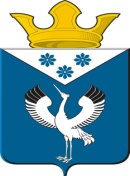 Российская ФедерацияСвердловская областьДума муниципального образования Баженовское сельское поселение5-е заседание 4-го созываРЕШЕНИЕОт 31.05.2018 г.                                                                                 №45                                с.БаженовскоеОб утверждении Порядка организации и проведения публичных слушаний на территории муниципального образования Баженовское сельское поселение     В соответствии со статьей 28 Федерального закона от 06.10.2003 № 131-ФЗ «Об общих принципах организации местного самоуправления в Российской Федерации», Дума муниципального образования Баженовское сельское поселениеРЕШИЛА:1. Утвердить Порядок организации и  проведения публичных слушаний на территории муниципального образования Баженовское сельское поселение.2. Признать утратившим силу Решение Думы МО Баженовское сельское поселение от 05.03.2007 г. №7 «Об утверждении Положения о публичных слушаниях в Баженовском сельском поселении».3. Настоящее Решение вступает в силу со дня его официального опубликования.4. Опубликовать настоящее Решение в газете «Вести Баженовского сельского поселения» и разместить на официальных сайтах Администрации муниципального образования Баженовское сельское поселение и Думы муниципального образования Баженовское сельское поселение в сети «Интернет».5. Контроль за исполнением настоящего Решения возложить на постоянную комиссию Думы по соблюдению законности и вопросам местного самоуправления.Председатель Думы муниципального образованияБаженовское сельское поселение                                                                   Л.Г.ГлухихУтвержденоРешением Думы МОБаженовское сельское поселениеОт 31.05.2018 г. № 45ПОРЯДОК ОРГАНИЗАЦИИ И ПРОВЕДЕНИЯ ПУБЛИЧНЫХ СЛУШАНИЙНА ТЕРРИТОРИИ  МУНИЦИПАЛЬНОГО ОБРАЗОВАНИЯ                              БАЖЕНОВСКОЕ СЕЛЬСКОЕ  ПОСЕЛЕНИЕ1.Общие  положения             1.1. Настоящий  Порядок разработан  в соответствии с Федеральным законом от 6 октября 2003 года № 131-ФЗ "Об общих принципах организации местного самоуправления в Российской Федерации", устанавливает порядок организации и проведения публичных слушаний на территории муниципального образования Баженовское сельское поселение (далее – поселение).1.2. Под публичными слушаниями в настоящем Порядке понимается форма реализации прав населения  поселения на участие в процессе принятия решений органами местного самоуправления посредством проведения собраний для публичного обсуждения проектов муниципальных правовых актов.2. Вопросы, выносимые на публичные слушания2.1. Публичные слушания проводятся по проектам муниципальных правовых актов, по инициативным вопросам местного значения, и их итоговые документы носят рекомендательный характер для органов местного самоуправления поселения.2.2. На публичные слушания в обязательном порядке выносятся:1) проект устава поселения, а также проект муниципального нормативного правового акта о внесении изменений и дополнений в данный устав, кроме случаев, когда в устав поселения вносятся изменения в форме точного воспроизведения положений Конституции Российской Федерации, федеральных законов, Устава или законов Свердловской области в целях приведения данного устава в соответствие с этими нормативными правовыми актами;2) проект местного бюджета и отчет о его исполнении;3) проект стратегии социально-экономического развития поселения;4) проекты правил землепользования и застройки, проекты планировки территорий и проекты межевания территорий муниципального района, за исключением случаев, предусмотренных Градостроительным кодексом Российской Федерации, а также вопросы предоставления разрешений на условно разрешенный вид использования земельных участков и объектов капитального строительства, вопросы отклонения от предельных параметров разрешенного строительства, реконструкции объектов капитального строительства, вопросы изменения одного вида разрешенного использования земельных участков и объектов капитального строительства на другой вид такого использования при отсутствии утвержденных правил землепользования и застройки;5) вопросы о преобразовании поселения, за исключением случаев, если в соответствии со статьей 13  Федерального закона от 6 октября 2003 года № 131-ФЗ "Об общих принципах организации местного самоуправления в Российской Федерации" для преобразования поселения требуется получение согласия населения поселения, выраженного путем голосования, либо на сходах граждан.        2.3. Порядок организации и проведения публичных слушаний по вопросам, установленным подпунктом 4 пункта 2 настоящей статьи, определяется в соответствии с данным Положением с учетом норм Градостроительного кодекса Российской Федерации.3. Инициатива проведения публичных слушаний         3.1. Публичные слушания, проводятся по инициативе населения муниципального образования Баженовское сельское поселение, Думы муниципального образования Баженовское сельское поселение (далее – Дума сельского поселения) или Главы муниципального образования Баженовское сельское поселение (далее – Глава сельского поселения).         3.2. Жители муниципального образования для инициирования публичных слушаний по вопросам местного значения формируют инициативную группу численностью не менее 10 человек, достигших 18-летнего возраста (далее - инициативная группа).         3.3. Решение о формировании инициативной группы принимается ее членами на собрании и оформляется протоколом. В протоколе указываются вопросы, планируемые к вынесению на публичные слушания, а также перечисляются члены инициативной группы.         3.4. До обращения с предложением о проведении публичных слушаний в Думу сельского поселения членами инициативной группы должно быть собрано не менее 100 подписей жителей муниципального образования, достигших возраста 18 лет, в поддержку проведения публичных слушаний по поставленному вопросу.Подписи должны быть собраны в срок, не превышающий 20 календарных дней с момента подписания протокола о создании инициативной группы.Подписи в поддержку проведения публичных слушаний собираются посредством внесения их в подписные листы. Подписные листы включают фамилию, имя, отчество и личную подпись лица, адрес и контактный телефон, электронный адрес (при наличии). Расходы, связанные со сбором подписей, несет инициативная группа.          3.5. Члены инициативной группы при обращении в Думу сельского поселения с предложением о проведении публичных слушаний подают следующие документы:1) заявление с указанием вопроса, предлагаемого к вынесению на публичные слушания с обоснованием необходимости его вынесения на публичные слушания;2) сведения о членах инициативной группы (фамилия, имя, отчество, дата рождения, серия и номер паспорта гражданина или документа, заменяющего паспорт гражданина, адрес места жительства, личная подпись);    3) протокол о создании инициативной группы граждан;4) подписи жителей в поддержку инициативы проведения публичных слушаний, оформленные в виде подписных листов.       3.6. Дума сельского поселения рассматривает поданные инициативной группой документы в течение 30 календарных дней со дня их поступления.       3.7.  Дума сельского поселения по результатам рассмотрения поданных инициативной группой документов большинством голосов принимает решение о назначении публичных слушаний или обоснованно отказывает в их назначении.       3.8. Решение об отказе в проведении публичных слушаний принимается если:1)  по проекту правового акта, предлагаемому к рассмотрению на публичных слушаниях, назначены публичные слушания;2) проект правового акта, предлагаемый к рассмотрению на публичных слушаниях, противоречит Конституции Российской Федерации, законодательству Российской Федерации;3) проект правового акта регулирует общественные отношения, не относящиеся к вопросам органа местного самоуправления;4)  проект правового акта, предлагаемый к рассмотрению на публичных слушаниях, внесен на рассмотрение органа местного самоуправления с нарушением установленного порядка.3.9. Обращение о необходимости проведения публичных слушаний рассматривается   Главой   поселения, если инициатива исходит от Главы сельского  поселения,  Думой сельского поселения, если инициатива исходит от Думы муниципального образования Баженовское сельское поселение или населения Баженовского  сельского поселения.4.  Назначение публичных слушаний4.1. Публичные слушания, проводимые по инициативе населения муниципального образования Баженовское сельское поселение или Думы сельского поселения, назначаются Думой сельского поселения в форме решения Думы о назначении публичных слушаний.Решение о назначении публичных слушаний по проекту Устава муниципального образования, а также проекту Решения Думы о внесении изменений и (или) дополнений в Устав муниципального образования принимается Думой.Публичные слушания по проекту бюджета муниципального образования на очередной финансовый год (на очередной финансовый год и плановый период) назначаются решением Думы при рассмотрении и принятии проекта бюджета муниципального образования в первом чтении.4.2. Публичные слушания, проводимые по инициативе Главы сельского поселения - назначаются Главой сельского поселения в форме постановления Главы о назначении публичных слушаний о проведении публичных слушаний.Публичные слушания по годовому отчету об исполнении бюджета муниципального образования назначаются Главой муниципального образования не позднее пяти рабочих дней с даты поступления в Думу годового отчета об исполнении бюджета и проекта решения Думы об исполнении бюджета за отчетный год.         4.3. Решение Думы сельского поселения или постановление главы сельского поселения о назначении публичных слушаний по вопросам местного значения должно быть опубликовано не позднее, чем за 10 календарных дней до их проведения.4.4. Решение Думы или постановление Главы поселения  о назначении публичных слушаний должны содержать информацию:1) о теме публичных слушаний (формулировка вопроса, наименование проекта муниципального правового акта, выносимых на публичные слушания);2) о дате, времени и месте проведения публичных слушаний;3) о времени и месте подачи предложений и рекомендаций по проектам муниципальных правовых актов, иным вопросам, выносимым на публичные слушания;4) о формировании и численном и персональном составе, дате, времени и месте проведения заседания Оргкомитета по проведению публичных слушаний.4.5. Срок проведения публичных слушаний со дня опубликования решения Думы или постановления Главы о назначении публичных слушаний до дня опубликования результатов публичных слушаний не может быть более двух месяцев.5 . Организация подготовки к публичным слушаниям5.1. Ответственный  за проведение публичных слушаний организует проведение публичных слушаний.5.2. Функции  ответственного  за проведение публичных слушаний:обеспечение официального опубликования проекта муниципального правового акта, выносимого на обсуждение на публичных слушаниях, в газете «Вести Баженовского сельского поселения», на официальном сайте муниципального образования Баженовское сельское поселение в информационно-телекоммуникационной сети Интернет, ином средстве массовой информации (при необходимости), либо иной возможности ознакомления населения муниципального образования Баженовское сельское поселение с проектом муниципального правового акта;определение председательствующего и секретаря для ведения публичных слушаний и составления протокола;определение места и времени проведения публичных слушаний с учетом количества приглашенных участников;прием предложений по проекту муниципального правового акта, проекту решения о внесении изменений и дополнений в муниципальный  правовой  акт.5.3. Официальное опубликование (обнародование) проекта муниципального правового акта,  проекта решения о внесении изменений в муниципальный правовой  акт муниципального образования Баженовское сельское поселение осуществляется не позднее чем за 10 дней до дня рассмотрения вопроса о принятии данного проекта, внесении изменений и дополнений в проект. Одновременно публикуется (обнародуется)  установленный   порядок  учета  предложений   и замечаний по проекту муниципального правового акта   муниципального образования Баженовское сельское поселение и порядок  участия  граждан  в его  обсуждении.           Проект устава поселения, проект муниципального правового акта о внесении изменений и дополнений в устав поселения подлежат официальному опубликованию (обнародованию) с одновременным опубликованием (обнародованием) установленного  настоящим  решением порядка учета предложений по проекту указанного устава, проекту указанного муниципального правового акта, а также порядка участия граждан в его обсуждении, не позднее чем за 30 дней до дня рассмотрения вопроса о принятии устава поселения, внесении изменений и дополнений в устав поселения. Не требуется официальное опубликование (обнародование) порядка учета предложений по проекту муниципального правового акта о внесении изменений и дополнений в устав поселения, а также порядка участия граждан в его обсуждении в случае, когда в устав поселения вносятся изменения в форме точного воспроизведения положений Конституции Российской Федерации, федеральных законов, конституции (устава) или законов Свердловской области в целях приведения данного устава в соответствие с этими нормативными правовыми актами.5.4 Предложения и замечания на проект муниципального правового акта   направляются  ответственному  за проведение публичных слушаний, который регистрирует их в отдельном журнале,  с указанием даты поступления, Ф.И.О. лица направившего предложения (замечания). Предложения и замечания на проект муниципального правового акта   направляются не позднее,  чем за 2 дня до дня проведения публичных слушаний. 5.5. Ответственный за проведение публичных слушаний проверяет соответствие поступивших предложений и замечаний нормам действующего законодательства. В случае соответствия предложений и замечаний включает их в проект муниципального правового акта, а в случае несоответствия нормам законодательства, лицу направившему данные предложения и замечания дается мотивированный письменный  отказ о включении его предложений и замечаний  в проект   муниципального правового   акта. 6.    Извещение населения о публичных слушаниях.6.1. Население поселения извещается ответственным за проведение публичных слушаний о проводимых публичных слушаниях через  газету «Вести Баженовского сельского поселения», официальный сайт муниципального образования Баженовское сельское поселение в информационно-телекоммуникационной сети Интернет, иное средство массовой информации (при необходимости), информационные стенды Баженовского сельского поселения, не менее чем за 10 дней до даты их проведения, за исключением случаев,  установленных абзацем 2 пункта 5.3. настоящего решения.7. Порядок проведения публичных слушаний         7.1.Публичные  слушания считаются состоявшимися, если  на них присутствуетне менее 10 человек, жителей поселения.7.2. Перед началом публичных слушаний,  ответственный за их проведение, организует регистрацию участников. 7.3. Председательствующий на публичных слушаниях открывает слушания и оглашает наименование проекта муниципального правового акта, вопроса местного значения, выносимых на публичные слушания, инициаторов проведения публичных слушаний, предложения по времени выступления участников публичных слушаний, представляет себя и секретаря. 7.4. Непосредственное ознакомление с проектом муниципального правового акта, с вопросом местного значения,  участников публичных слушаний осуществляет лицо (лица) принимающие участие в разработке проекта, в решении поднимаемого вопроса местного значения. По окончании ознакомления с проектом муниципального правового  акта, с вопросом местного значения, слово предоставляется лицам предложившим внести предложения и замечания в проект муниципального правового акта, по решению вопроса местного значения, и остальным желающим, участникам публичных слушаний.7.5. После окончания обсуждения (прений) председательствующий предоставляет слово секретарю для уточнения рекомендаций (замечаний), внесенных в итоговый документ (проект муниципального правового акта).    Председательствующий уточняет: не произошло ли дополнительное изменение позиций участников, перед окончательным принятием итогового документа,  выносит вопрос на голосование. Проект муниципального правового акта / решения вопроса местного значения поселения одобряется большинством голосов присутствующих на публичных слушаниях.7.6. В итоговый документ публичных слушаний входят все не отозванные их авторами рекомендации и предложения.8. Публикация итоговых документов публичных слушаний и учетих результатов при принятии решений органами  местногосамоуправления8.1. В течение 7 дней после окончания публичных слушаний ответственный за проведение публичных слушаний оформляет итоговый документ (протокол) в двух экземплярах, один из которых направляет на опубликование (обнародование), второй - в Думу  сельского поселения   или Главе    сельского  поселения.8.2. Ответственный за проведение публичных слушаний обеспечивает опубликование (обнародование) итогового документа публичных слушаний в газете «Вести Баженовского сельского поселения», на официальном сайте поселения в информационно-телекоммуникационной сети Интернет, ином средстве массовой информации (при необходимости).8.3. В течение 15 дней с момента получения итогового документа публичных слушаний вопрос о рассмотрении результатов публичных слушаний выносится на рассмотрение Думы  сельского поселения, и включается в повестку заседания Думы   сельского поселения  для рассмотрения и утверждения (принятия). 8.4. Итоговый документ публичных слушаний на заседании Думы  сельского поселения  представляет, как правило, ответственный за проведение публичных слушаний.                                                                                               